THE HUMAN BRAIN  - handout 11.Number the amazing facts as they are mentioned in the video: https://www.youtube.com/watch?v=D33Aj5w061g2. EXERCISES TO INCREASE YOUR BRAIN POWER - https://www.youtube.com/watch?v=FiDFjSQ8VqwWrite short instructions for the exercises to speed up your brain and improve concentration. (English Plus 2; student's book) FOODS TO BOOST YOUR BRAINPOWER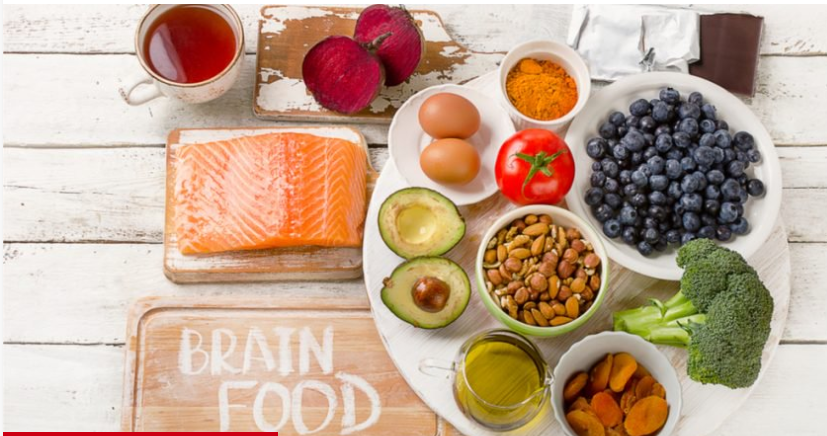 (improve concentration & sharpen your memory)Group the food items. blueberries, strawberries, raspberries, cranberries, avocado, clementines, bananas, apples, peanut butter, roasted pumpkin seeds, sunflower seeds, dark chocolate, kale, carrots, cherry tomatoes, broccoli, beetroot, peanuts, almonds, walnuts, salmon, tuna, brown rice, whole grain cereals, green tea, soya beans, hazelnut, sardines, eggs, blackcurrants, sage tea, oranges, beans, pomegranate juice, orangesmeditation improves health 100 billion neurons sending information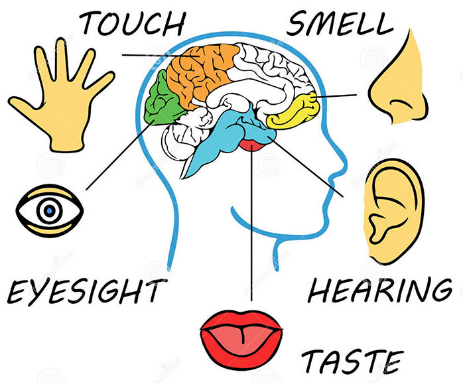 70 000 thoughts / day  (on average)practice and repeated actions help the brain to function better mediation increases memory powerthe shape of the brain doesn't stay the same all the timethe power of imaginationinformation speed = 270 mph = ______kmphhuman brain feels no painthe fattest organ in the human body (60% fat)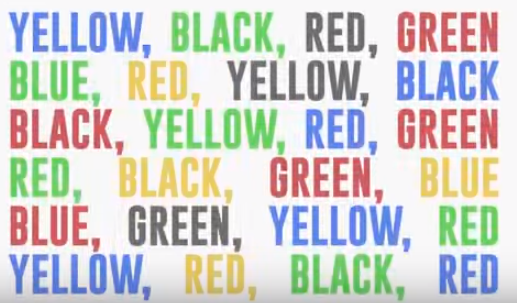 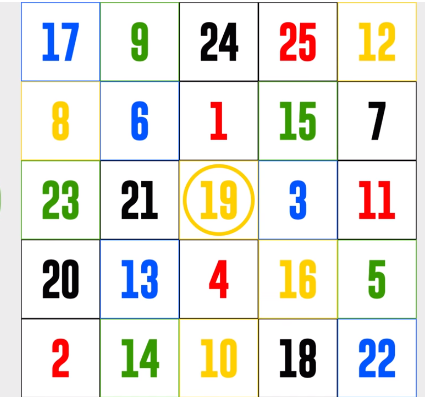 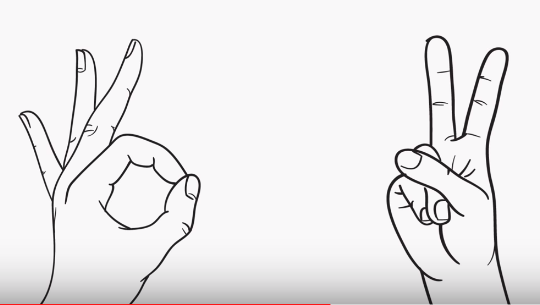 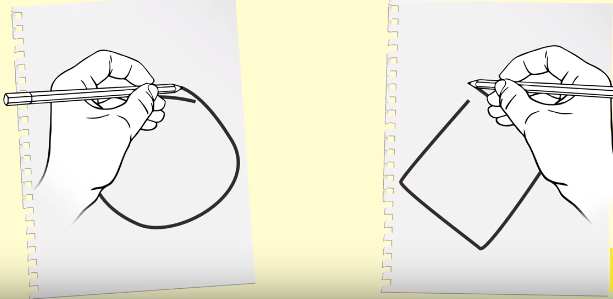 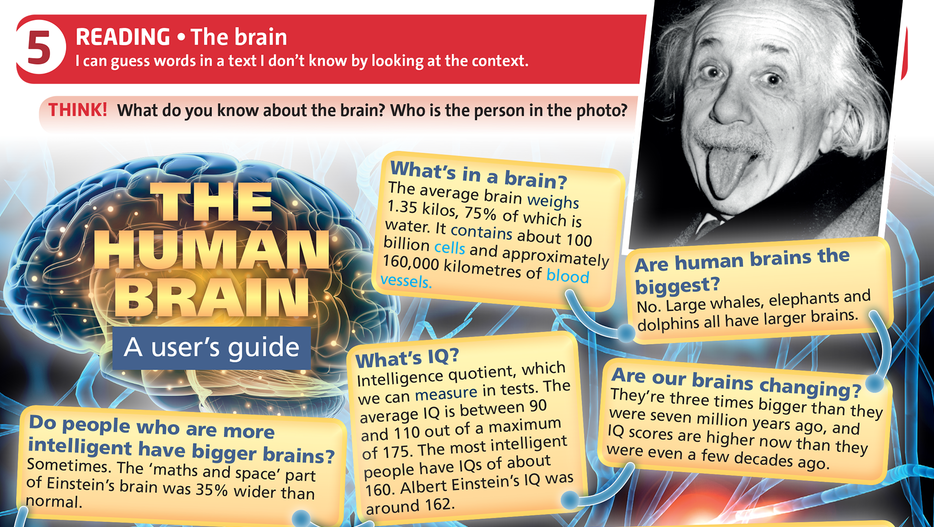 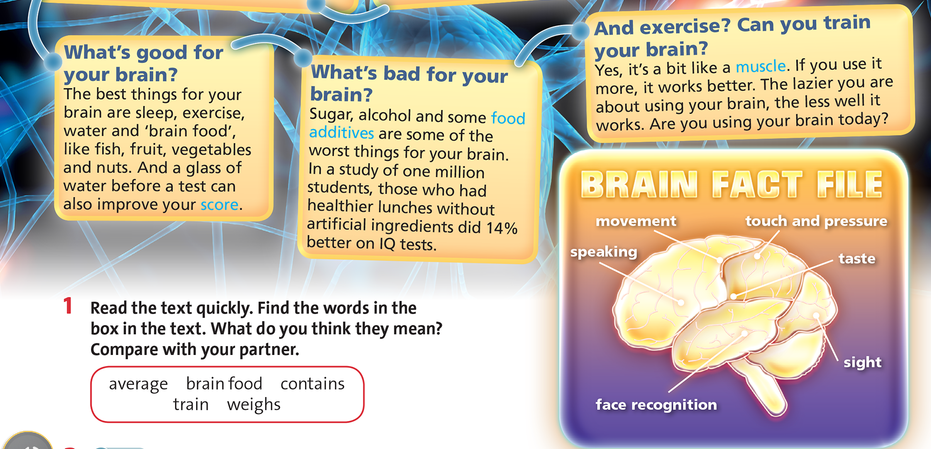 vegetablesfruitsmeatnuts & seedsdrinksother food